Документ предоставлен КонсультантПлюс
Какие нарушения (риски) могут выявить при проверке использования средств на оплату труда, денежное содержание и иные стимулирующие выплатыОглавление:1. Какие действия рассматриваются как нарушения порядка использования средств на оплату труда2. Как фиксируют нарушения порядка использования средств на оплату труда3. Какая ответственность предусмотрена за нарушение порядка использования средств на оплату труда1. Какие действия рассматриваются как нарушения порядка использования средств на оплату трудаВ ходе проверки органы контроля могут выявить факты несоблюдения требований законодательных и иных актов, регулирующих правоотношения, которые возникают при расходовании средств на оплату труда. Их квалифицируют и фиксируют как нарушения (п. 1 ст. 265 БК РФ).Счетная палата РФ относит их к нарушениям, допущенным в ходе исполнения бюджетов (Приложение N 28 к СГА 101 "Общие правила проведения контрольного мероприятия"). В их числе такие:нарушение порядка и условий оплаты труда;расходование бюджетных средств на цели, не соответствующие утвержденной бюджетной смете;расходование субсидии на выполнение государственного (муниципального) задания на цели, не связанные с ним;нарушение порядка применения бюджетной классификации РФ.Кроме того, Счетная палата РФ выделяет нарушения требований к бюджетному (бухгалтерскому) учету и отчетности, которые также могут быть выявлены в ходе проверки расходов на оплату труда. К ним относятся нарушение требований к оформлению фактов хозяйственной жизни первичными учетными документами, нарушение правил ведения бюджетного (бухгалтерского) учета и т.д.Федеральное казначейство утвердило перечень подобных нарушений в своем Классификаторе. Среди них такие:расходование бюджетных средств, предоставленных на оплату труда, на выплаты, не предусмотренные законодательством (локальными нормативными актами, коллективными договорами);расходование средств субсидий на выполнение государственного (муниципального) задания на оплату труда работников, не участвующих в его выполнении;нарушение порядка и условий оплаты труда сотрудников госорганов, госслужащих, работников госучреждений;оплата денежных обязательств с нарушением законодательства, регулирующего правоотношения с государственными (муниципальными) служащими, работниками казенных учреждений и теми, кто замещает госдолжности РФ (субъектов РФ), муниципальные должности;превышение нормативов формирования расходов на оплату труда депутатов, выборных должностных лиц местного самоуправления, осуществляющих полномочия на постоянной основе, муниципальных служащих, а также расходов на содержание органов местного самоуправления.Из Классификаторов Счетной палаты РФ и Федерального казначейства можно узнать о мерах ответственности за указанные нарушения.На региональном (муниципальном) уровне могут быть предусмотрены особенности квалификации нарушений (п. 3 ст. 268.1, п. 3 ст. 269.2 БК РФ, п. 2.2 Общих требований, утвержденных Постановлением Коллегии Счетной палаты РФ от 29.03.2022 N 2ПК).Например, КСП Московской области квалифицирует их на основе Классификатора Счетной палаты РФ с учетом региональных особенностей (п. 76.11.3 Стандарта, утвержденного Распоряжением КСП МО от 05.03.2020 N 41Р-27).КСП Москвы среди нарушений порядка и условий оплаты труда выделяет переплату, а также выплаты, которые не полагаются работникам государственных (муниципальных) органов, казенных учреждений (п. 1.2.95.1 Классификатора, утвержденного Приказом КСП Москвы от 30.06.2015 N 48/01-05).2. Как фиксируют нарушения порядка использования средств на оплату трудаОрганы контроля фиксируют такие нарушения в акте проверки и представлении, направляемых объекту контроля, а также в отчете по результатам контрольного мероприятия (п. 2 ст. 267.1, п. 2 ст. 270.2 БК РФ, ч. 4 ст. 16, ч. 2 ст. 17, ч. 1 ст. 26 Закона о Счетной палате РФ, ч. 2 ст. 10, ч. 1 ст. 16 Закона о контрольно-счетных органах, п. 11 Федерального стандарта N 1095, п. 49 Федерального стандарта N 1235).2.1. Какие нарушения фиксируют по результатам проверки использования средств на оплату трудаСчетная палата РФ указала, в частности, на следующие нарушения и недостатки (Представления от 15.08.2019 N ПР 02-175/12-02, от 04.03.2019 N ПР 03-24/03-01, от 01.06.2018 N ПР 07-210/07-01, от 30.05.2018 N ПР 12-167/12-04, от 20.10.2017 N ПР 13-238/13-03, от 02.06.2017 N ПР 02-133/02/2-05, от 31.05.2016 N ПР 02-143/07-03):средства субсидии на повышение средней зарплаты преподавателей израсходованы на оплату труда работников других категорий;утвержденное штатное расписание не соответствует положению об оплате труда (в части размеров должностных окладов и надбавок);экономия фонда оплаты труда использована на премирование сверх норматива;взносы на обязательное социальное страхование перечислены при отсутствии начислений;положение об оплате труда и премировании не согласовано с выборным органом первичной профсоюзной организации;не установлены правила внутреннего трудового распорядка;не соблюден норматив штатной численности.Федеральное казначейство в Обзорах недостатков и нарушений сообщило, например, о следующих фактах:премии сотрудникам учреждения начислялись независимо от фактически отработанного времени;стимулирующие выплаты осуществлялись без учета критериев, позволяющих оценить результативность и качество работы сотрудников, и без обоснования размеров выплат;не оформлялись первичные учетные документы по начислению и выплате зарплаты;к учету приняты первичные учетные документы (путевые листы легкового автомобиля), не соответствующие требованиям к оформлению фактов хозяйственной жизни: указано недостоверное время работы водителя, не отражено время выезда и возвращения при каждой поездке и др.;допущено нецелевое использование бюджетных средств: пени уплачены в ГВБФ по КВР 129, хотя расходы на них соответствуют КВР 853;несвоевременно перечислена зарплата;допущены факты недоплаты, переплаты, излишнего удержания зарплаты;произведены стимулирующие выплаты, не предусмотренные локальными актами об оплате труда;районный коэффициент к зарплате применен в большем размере, чем установлено.КСП Московской области выявляла, в частности, такие факты (Отчет о деятельности за 2020 г., утвержденный Решением Коллегии КСП МО от 17.05.2021 N 10/1):стимулирующие выплаты руководителю учреждения произведены в отсутствие установленных показателей эффективности и результативности деятельности учреждения и документов, подтверждающих их выполнение (подраздел 3.1);превышен предельный уровень соотношения среднемесячной зарплаты руководителя учреждения и среднемесячной зарплаты работников (подраздел 3.1);допущено нецелевое использование средств субсидии на выполнение государственного задания (оплачен труд работников, не участвовавших в его выполнении, и работников, осуществлявших приносящую доход деятельность) (подраздел 3.5);допущены нарушения при установлении системы оплаты труда (стимулирующая выплата производилась в связи с "отсутствием обоснованных замечаний со стороны руководства", что не отвечает параметрам оценки эффективности деятельности работника) (подраздел 3.5);не установлено положение об оплате труда работников учреждения (подраздел 3.6).3. Какая ответственность предусмотрена за нарушение порядка использования средств на оплату трудаЗа данные нарушения органы контроля могут привлечь проверяемых к административной ответственности (п. 2 ст. 268.1, п. 2 ст. 269.2 БК РФ).Если нарушены требования к бюджетному (бухгалтерскому) учету расходов на оплату труда и это исказило показатели бюджетной или бухгалтерской (финансовой) отчетности, должностных лиц могут привлечь к ответственности по ч. 2 - 7 ст. 15.15.6 КоАП РФ.За нецелевое использование бюджетных средств (если нет признаков уголовно наказуемого деяния) должностных лиц объекта контроля оштрафуют на сумму от 20 тыс. до 50 тыс. руб. либо дисквалифицируют на срок от одного года до трех лет. Штраф для юрлиц составит от 5 до 25% суммы бюджетных средств, использованных не по целевому назначению (ст. 15.14 КоАП РФ).К такой ответственности привлекали нарушителей за следующие действия (Постановление Арбитражного суда Северо-Западного округа от 27.04.2021 N Ф07-3160/2021 по делу N А05-8917/2020, Постановление Арбитражного суда Восточно-Сибирского округа от 08.06.2020 N Ф02-2013/2020 по делу N А58-9005/2019):средства субсидии на выполнение госзадания направлены на оплату труда специалиста, деятельность которого не связана с его выполнением;средства субвенции на реализацию образовательных программ использованы на уплату начислений на зарплату обслуживающему персоналу.Обратите внимание: если при проведении одного контрольного мероприятия выявлено несколько нарушений, ответственность за которые предусмотрена одной и той же статьей (ее частью), виновного наказывают как за одно нарушение (ч. 5 ст. 4.4 КоАП РФ).На региональном (муниципальном) уровне отдельные вопросы установления и применения мер административной ответственности могут быть определены законами субъектов РФ (ч. 1 ст. 1.1, ст. 1.3.1 КоАП РФ).По представлению проверяющих и по решению работодателя должностные лица (работники) объекта контроля могут быть привлечены также к дисциплинарной ответственности.Нецелевое расходование средств на сумму более 1,5 млн руб. является преступлением. Должностные лица несут за него уголовную ответственность: минимальное наказание - штраф в размере 100 тыс. руб., максимальное - лишение свободы на срок до пяти лет (ст. ст. 285.1, 285.2 УК РФ).Несоблюдение требований законодательных и иных актов, регулирующих данный вопрос, органы контроля рассматривают как нарушение. Например, им считают превышение предельного уровня соотношения среднемесячной зарплаты руководителей, их заместителей, главных бухгалтеров и среднемесячной зарплаты работников учреждения, отсутствие первичных учетных документов по начислению и выплате зарплаты.Нарушения фиксируют в акте проверки и представлении, направляемых объекту контроля, а также в отчете по результатам контрольных мероприятий.За нарушения могут привлечь к административной и дисциплинарной ответственности.Нецелевое расходование средств на сумму более 1,5 млн руб. является преступлением. Должностные лица несут за него уголовную ответственность.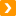 См. также: Как проверяют использование средств на оплату труда, денежное содержание и иные стимулирующие выплатыСм. также:Как органы внешнего государственного (муниципального) финансового контроля оформляют итоги контрольных мероприятийКак органы внутреннего государственного (муниципального) финансового контроля оформляют итоги контрольных мероприятийКакой документ получит организация по итогам проверки органа внешнего государственного (муниципального) финансового контроля для устранения нарушенийКакой документ получит организация по итогам проверки органа внутреннего государственного (муниципального) финансового контроля для устранения нарушенийСм. также:Могут ли привлечь бюджетные и автономные учреждения к ответственности за нецелевое использование средств субсидийКак привлекают к административной ответственности за правонарушения, выявленные органами государственного (муниципального) финансового контроляКакие нарушения (риски) могут выявить при проверке ведения бухгалтерского (бюджетного) учета и составления отчетности организациями бюджетной сферыНарушения бюджетного законодательства и ответственность за нихКакие виды дисциплинарных взысканий могут быть применены работодателем к работнику учреждения